Муниципальное автономноеобщеобразовательное учреждение«Средняя общеобразовательная школа № 93» г. ПермиВЛИЯНИЕ ПРОТИВОГОЛОЛЕДНЫХ РЕАГЕНТОВ НА ОКРУЖАЮЩУЮ СРЕДУ                                                                      Работу выполнила                                                                            Ученица 7 «Б» класса                                                                           Верхоланцева Мария                                                                              Научный руководитель                                                                               Классный руководитель                                                                 Сайнакова Н.А.Пермь, 2023СодержаниеВведение………………………………………………………………………...…3Глава 1 Теоретическая часть……………………………………………………..4История появления реагентов………………………………………………...4Виды реагентов и проблемы в использовании…………………………..…..5Исследовательская работа…………………………………………………...13Заключение……………………………………………………………………….17Список используемых источников……………………………………………..18Приложение………………………………………………………………………19ВведениеС наступлением минусовой температуры на улице, образуется гололед и дорожные службы всеми силами борются с ним противогололедными реагентами. Одни используют классическую смесь песка и соли, другие - новинку «Бионорд» - реагент, который растапливает снег прямо на дороге. От него грязи меньше, уверяют дорожные службы, но о вреде задумались.  Многие жалуются на негативное воздействие таких реагентов, и данная проблема является актуальной.  В связи с этим, я решила разобраться в данном вопросе самостоятельно. Цель: Изучить влияние противогололедных реагентов на окружающую средуЗадачи: Ознакомиться с историей появления реагентовУзнать о видах реагентов и проблемах использованияПровести исследование применяемых реагентов Составить рекомендации и сделать выводыГипотеза:Противогололедные реагенты оказывают негативное влияние на окружающую средуОбъект исследования: Снег собранный вблизи дороги и свежевыпавший снег Глава 1 Теоретическая частьИстория появления реагентовПГР – это твердые или жидкие химические противогололедные материалы, которые предназначены для обработки дорожного покрытия в зимний период. Такая обработка необходима, чтобы предотвратить обледенение дорог, мостов и пешеходных тротуаров. Она обеспечивает безопасность их эксплуатации в холодное время года.Состав реагентов может быть различным, но принцип действия – общий: вода с растворенными в ней солями замерзает при более низких температурах, чем естественные осадки. Кроме того, активные вещества вступают в реакцию со снежно-ледяным покрытием и способствуют его таянию.Отечественные коммунальные службы начали использовать противогололедные реагенты с 30-х годов прошлого века. В качестве ПГР применялись песчано-солевые смеси, состояли они из технической соли (NaCl) и крупного карьерного или речного песка.В 1960-е годы пескосоляные смеси использовались повсеместно, но помимо положительного эффекта, их применение приносило много проблем. Каждую весну песок, оставшийся на оттаявших тротуарах и дорогах, попадал в водостоки и на газоны. Из-за чего на улицах становилось очень грязно, страдали люди, животные и растения. Коммунальщикам приходилось тратить значительные усилия на очищение города и вывоз песка на свалки.1995-1996 год. Было принято решение заменить пескосоляные смеси более эффективным реагентом – технической солью. Одно из основных преимуществ NaCI в том, что вещество почти мгновенно топит лед. Но серьезным недостатком стало то, что соль с дорожных покрытий попадала в почву и накапливалась там, что ежегодно приводило к гибели большого количества зеленых насаждений.2005-2006 год. Было принято решение прекратить использование хлористого магния, так как это приводило к опасной концентрации вещества в природных водах.2007 год. Законодательное регулирование составов ПГР. К применению допускаются только те смеси, которые прошли оценку по безопасности для жителей городов и окружающей среды.На сегодняшний день в стране одними из самых востребованными противогололедных реагентов являются техническая соль и смеси на ее основе. Причина популярности таких ПГР в эффективности и доступной цене.Виды реагентов и проблемы в использовании Абсолютно безопасных противогололедных материалов не существует. Все они в той или иной степени вредны – для человека, животных, автомобилей, окружающей среды. И, к сожалению, без ПГР в условиях российского климата не обойтись. Конечно, есть и альтернативы противогололедным материалам, но большинство из них рассчитаны лишь на обработку небольших площадей. Для повсеместного применения они не подходят из-за слишком высокой стоимости.Поскольку полностью исключить использование ПГР невозможно, следует особое внимание уделять вопросам безопасности этих материалов. Чаще всего вред ПГР связан не с составом реагентов, а с неправильным их использованием. Особенно остро эта проблема стоит в крупных городах, где противогололедные материалы используются в больших объемах. Притом вредны могут быть не только химические, но и комбинированные, и даже фрикционные материалы.Химические ПГРПо правилам, они предназначены только для облегчения уборки снега и наледи.Технология применения таких реагентов выглядит следующим образом:В первую очередь покрытие очищается от рыхлого снега. Его легко убрать лопатой или трактором.Затем на поверхность наносят ПГР – строго в соответствии с инструкцией. У каждого реагента есть свои нормы расхода. Если их превысить, это может навредить окружающей среде, здоровью людей и животных. С другой стороны, нанесение недостаточного количества ПГР будет просто неэффективно.Далее необходимо подождать, пока реагент начнет действовать. Как правило, это происходит в течение 20-30 минут – в зависимости от типа ПГР.В результате снег и лед превращаются в своеобразную кашу, которую без труда можно убрать все теми же лопатой или трактором. Эту кашу следует обязательно вывезти и утилизировать в предназначенных для этого местах.При соблюдении такой технологии вредное воздействие реагентов будет минимальным.И здесь очень важно выполнять 4 пункт – утилизировать снежную кашу. Дело в том, что химические реагенты обычно имеют в своем составе соль. После нанесения на поверхность они вступают в реакцию со снегом и льдом, превращая их в воду. Так вот, если эту воду не убрать, она впитается в грунт и могут возникнуть такие проблемы как: Непригодны для земледелияНуждаются в рыхлении, а в отдельных случаях – в полной замене верхних слоевНуждаются во внесении органических и минеральных удобренийНуждаются в обильной промывке от солейНе стоит забывать и о том, что талая вода с реагентами попадает в реки и водоемы. Пресноводные существа не могут выжить в засоленной среде. Поэтому постепенно они начнут вымирать.О неправильном использовании химических реагентов могут говорить лужи на дорогах зимой. Вода имеет свойство замерзать при температуре ниже 0°C. Но соль в составе ПГМ препятствует этому. В итоге появляются лужи.Виды ПГР:Фрикционные и комбинированные ПГРПринцип действия фрикционных материалов заключается в том, что они повышают сцепление с покрытием. После их нанесения на дороги и тротуары уменьшается тормозной путь автомобилей, снижается вероятность заносов. Пешеходы реже падают на скользких участках. Количество ДТП и травм из-за наледи существенно сокращается. При этом не используется никакой химии.Фрикционные ПГР не растворяются в воде. Щебень и песок, которыми всю зиму обрабатывали дороги и тротуары, весной остаются на поверхности. Под весом автомобилей они рассыпаются на мелкие пылевидные частицы. А затем вся эта масса поднимается в воздух и оседает в легких. Относительно крупные камни могут повредить кузов автомобиля, забиться в протекторах шин или в подошве обуви. Кроме того, при избыточном применении щебня и песка они засоряют ливневую канализацию. Из-за этого во время дождей в городе начинают скапливаться лужи.Комбинированные ПГР состоят и из химической, и из фрикционной частей. Если их использовать неправильно, то будет «двойной эффект»: с одной стороны – засоление почв, с другой – образование пыли и засорение ливневок.Таким образом, основная проблема, связанная с применением ПГР, заключается в том, что:Реагент наносится на поверхности в слишком больших количествах.После обработки реагентом снежная каша остается не убранной.Каким образом они воздействуют на человека, животных, окружающую среду:Чаще всего в состав ПГР входят следующие компоненты:Хлорид натрияХлорид кальцияХлорид магнияАцетат аммонияВ качестве фрикционных ПГР используются:ЩебеньПесокОтсевПГС ШлакиВсе они могут быть по-своему вредны. Хлорид натрияВ составе этого реагента содержится 40% натрия и 60% хлора. Это техническая соль. В отличие от пищевой, она не проходит глубокую очистку, поэтому может содержать посторонние примеси: песок, медь, ртуть, свинец, мышьяк и другие. В чистом виде хлорид натрия безопасен. Однако он может вступать в химические реакции с другими элементами и веществами. Среди них могут быть:Примеси, содержащиеся в составе солиКак уже говорилось выше, среди них не только природный песок, но и тяжелые металлы, опасные для здоровья человека.Антикоррозионные покрытияИми обрабатывают кузова автомобилей. Соль постепенно разрушает такие покрытия. Поэтому в крупных городах машины начинают «гнить» очень быстро.Автомобильные покрышкиИз них выделяется углерод и сера, с которыми хлорид натрия вступает в реакцию. При взаимодействии с серой получается сульфид натрия – ядовитое вещество.Технические жидкостиВсе эти жидкости попадают на дороги из проезжающих автомобилей. Хлорид натрия может вступать в реакцию с различными маслами, горюче-смазочными материалами, даже с обычным стеклоомывателем.Хлорид натрия образует соединения с огромным количеством других элементов. Некоторые из таких соединений вполне безопасны, но есть и те, что представляют серьезную угрозу для здоровья человека и животных.Воздействие на почвуЧрезмерное применение реагентов приводит к засолению почв. Но и это еще не все. Кроме того, повышается электропроводность почвы. Как известно, электрические коммуникации в городах часто прокладывают под землей. При утечках ток лучше распространяется в грунте и повышает коррозию других подземных коммуникаций.При продолжительном насыщении почвы солями она меняет свою структуру. На поверхности образуется соляная корка. Запускается процесс деградации почвы, в ней начинают гибнуть насекомые и растения.Воздействие на растенияВообще, хлорид натрия активно используется в сельском хозяйстве. С его помощью растения лучше усваивают питательные вещества. Но если почва тяжелая и плохо дренирована, то внесение хлорида натрия приводит к ее засолению. Из-за этого корни растений начинают не поглощать воду из грунта, а наоборот – отдавать ее. От недостатка влаги растения погибают.Воздействие на человека и животныхХлорид натрия, как и любая другая соль, способен испаряться. Испарения эти могут вызывать аллергические реакции у человека, а у животных – даже ожоги верхних дыхательных путей. Кроме того, соль, попадая на лапы собак, разъедает верхний слой кожи. Из-за этого начинается воспаление. Поэтому выгуливать домашних животных лучше подальше от крупных дорог и оживленных улиц.Для кожи человека техническая соль не так опасна. Тем не менее, при длительном контакте она может вызвать раздражение и химический ожог. На самом деле, сложно представить себе ситуацию, при которой взрослый человек будет прикасаться к хлориду натрия на улице. А вот дети – вполне могут, если они играют в снежки рядом с дорогой, обработанной реагентами.Больше всего от технической соли страдает кожаная обувь. Она быстро впитывается в кожу, из-за чего вещи теряют прочность и начинают пропускать влагу. Ну и, конечно, белые разводы не придают красоты, а отмыть их бывает почти невозможно.Хлорид натрия опасен и для автомобилей, потому что соль разъедает антикоррозийное покрытие кузова, а затем вступает в реакцию и с металлом. Если вы живете в мегаполисе, то, к сожалению, это неизбежно.Техническая соль не проходит сильной очистки, поэтому содержит посторонние примеси. Кристаллы хлорида натрия растворяются в воде полностью. Но если, например, в общей массе есть много песка, то его зерна после таяния снега приведут к образованию грязи.Хлорид кальцияВ чистом виде это – разрешенная пищевая добавка E509. Но, как и любая другая техническая соль, хлорид кальция содержит различные посторонние примеси.В сельском хозяйстве хлорид кальция помогает растениям усваивать питательные элементы и ускоряет фотосинтез. Саженцы, обработанные этим веществом, меньше подвержены болезням и гниению.Но все хорошо в меру. А вот при избытке хлорида кальция почва засаливается. Попадая в реки и озера, этот реагент создает условия, непригодные для жизни. В целом, по своему воздействию на окружающую среду хлорид кальция и хлорид натрия очень похожи.Хлорид магнияЭтот реагент также известен под названием бишофит. Кстати, вы можете встретить упаковку с таким названием в аптеке. Действительно, он продается как лекарственный препарат. Только не стоит путать его с техническим хлоридом магния. Бишофит, который используется для борьбы со снегом и наледью, проходит минимальную очистку. С одной стороны, это позволяет снизить стоимость его производства. Но с другой – в нем содержатся тяжелые металлы и галогены в большом количестве (в общей сложности – около 70 элементов).У животных бишофит может спровоцировать паралич нервной системы и сердца. Для человека – тоже никаких приятных новостей: бишофит приводит к расстройству дыхательных путей, аллергии, а в некоторых случаях – к заболеваниям щитовидной железы.Да и как противогололедный реагент хлорид магния не очень эффективен. Дело в том, что он обладает сильной вязкостью. Попадая на дороги, он образует своеобразную мыльную пленку. В итоге снег и лед тают, но покрытие становится еще более скользким, чем раньше.Фрикционные ПГРВ эту группу входят различные мелкозернистые сыпучие материалы – песок, щебень, отсев, их смеси, а также шлаки. Благодаря шероховатой форме зерен они способны повышать сцепление с покрытием. А вот плавить снег и лед они не могут – в отличие от химических реагентов.Фрикционные ПГР почти всегда изготавливаются из природных материалов. В основном, это дробленые обломки горных пород. В их составе отсутствуют вредные компоненты, они безопасны для почвы, людей и животных. Так почему же эта разновидность ПГР попала в наш список?Все очень просто: мелкие зерна фрикционных материалов рассыпаются под весом проезжающих автомобилей. В итоге получается пыль. Зимой она не представляет особой опасности. Разве что примеси глины могут придавать снегу грязный оттенок. А вот с приходом весны вся эта пыль начинает подниматься в воздух и забивает ливневую канализацию. Чтобы избавиться от остатков ПГР, дороги приходится мыть, а ливневки – прочищать.В целом, фрикционные материалы – одни из самых безопасных. Но и эффективность их применения достаточно низка. За один зимний сезон дороги приходится обрабатывать по несколько раз, потому что мелкие зерна быстро перемешиваются со снегом и разносятся колесами автомобилей. Чем больше ПГМ было высыпано на дороги и тротуары зимой, тем сложнее будет уборка этой же территории после таяния снега.Практически у всех противогололедных материалов есть недостатки. Относительно безопасными считаются лишь карбамиды и формиаты. Они оказывают минимальное воздействие на окружающую среду. Но такие реагенты стоят недешево, а эффективность у них невысокая. Например, карбамиды способны плавить снег и лед при температуре не ниже -5°C. Поэтому чаще всего их используют в качестве добавок к более агрессивным реагентам.Исследовательская работаВ моем городе применяют Противогололедный материал «Бионорд» производства УЗПМ (Уральского завода противогололедных материалов), который со слов предприятия, позволяет оптимизировать процесс зимней уборки. Средство мгновенно создает фрикционный эффект и увеличивает коэффициент сцепления колес с дорогой. «Бионорд» относится к IV классу опасности (малоопасные химические вещества) - его состав, а также форма и размер гранул гарантируют минимальное воздействие на металл, обувь, мех, почву, живые организмы и здоровье человека. При этом реагент с легкостью плавит лед при низких температурах (до -30 °C). Но В феврале 2020 года Красноярская ГИБДД заявила, что этот противогололёдный материал может быть опасен при определённой температуре: «Реагент становится неэффективен уже при -25 градусах, что создает тонкий слой льда на дороге, который водители не могут увидеть при движении. Это может привести к потере контроля при маневрировании и опасности возникновения ДТП». Жалобы на то, что «Бионорд» разводит грязь и разъедает обувь, УЗПМ связывает с тем, что коммунальные службы при использовании реагента нарушают технологию его уборки. Согласно инструкции, рассыпать «Бионорд» можно только после уборки рыхлого снега, а после 20-40 минут после использования нужно убрать снежную кашу. При -30 градусах на один квадратный метр требуется рассыпать 100 грамм реагента, а при -5 — около 20-30 грамм. Но эти правила, судя по всему, часто нарушаются.Некоторые эксперты также считают, что сам по себе «Бионорд» безвреден, а проблемы создаёт только в том случае, если неправильно его использовать. Для проведения своего исследования я взяла снег с придорожной части и свежевыпавший, после того как он растаял – поместила эту жидкость в бутылки. (Рис. 1)Взяла 2 образца растительности (Рис. 2) и в течении 2х недель поливала двумя видами растопленного снега. Данные наблюдений приведены в таблице.Таблица 1Растение, которое поливала жидкостью свежевыпавшего снега росло без изменений.А вот растение, которое поливала жидкостью от снега вблизи дороги начало погибать буквально через сутки, листья стали опускаться, изменились в цвете. (Рис. 3)Через 2 недели наблюдений растение после полива жидкостью от снега вблизи дороге погибло. (Рис. 4)Так же были видны изменения в почве: почва осталась без изменений, которую поливала жидкостью от свежевыпавшего снега, а почва после полива жидкости от снега вблизи дороги уплотнялась под действием хлоридов и образовывали «соляную корку». (Рис. 5)Чтобы увидеть, как портятся наши вещи и обувь, я взяла 2 образца кожаного изделия, и поместила в две различные жидкости растопленного снега 2 недели. Кусок кожаного изделия в жидкости свежевыпавшего снега никак не изменился. А кусок изделия в жидкости снега вблизи дороги покрылся соленой корочкой и кожа стала рыхлой. (Рис. 6)После проведенных исследования можно сделать выводы, что реагенты оказывают негативное воздействие на растительность и в целом на окружающую среду.  Абсолютно безвредных противогололедных материалов не существует.Опасность ПГР чаще всего связана не с их составом, а с неправильным применением.Чтобы избегать негативных последствий нужно, придерживаться ряда разработанных рекомендаций. Прогулка с маленькими детьми. Старайтесь прогуливаться с детьми, где не применяют активно противогололедные реагенты, это оживленные проспекты, тротуары вдоль больших дорог. Не разрешайте детям забираться на складированные кучи со снегом.Прогулки с животными.Постарайтесь не выгуливать животных на дорогах и тротуарах, где происходит обработка реагентами. Во время прогулки не позволяйте животным подбирать и есть что то с дороги. По возвращению домой тщательно помойте своему питомцу лапы.Обработка обуви Приходя домой, вы приносите с улицы грязь. В том числе, это могут быть и остатки химических реагентов. Чтобы защитить от них обувь и напольное покрытие, нужно проводить обработку. Лучше всего делать это в защитных перчатках, чтобы не было раздражения кожи. Тщательно вымойте обувь, а потом промойте пол в прихожей.Проветривание помещенияЕсли ваша квартира находится рядом с проезжей частью, то проветривание с помощью открытых окон может быть вредным – ведь все испарения от противогололедных реагентов будут попадать к вам в дом. В таком случае желательно оборудовать качественную приточную вентиляцию.Окрашивание реагента Основная проблема в неправильном использовании реагентов. По инструкции, его необходимо убирать с дорого через 30-40 минут и убранный снег и лед вывозить на специальные полигоны. Поэтому, я предлагаю добавить в реагенты краситель, который будет проявляться через 30-40 минут после нанесения на дороги и сразу будет видно, где реагенты не убраны. Так же «кучи» снега во дворах дома, на которых любят играть дети, тоже будет окрашены и дети будут знать, что на таких «кучах» играть опасно. ЗаключениеПосле изучения поставленных передо мною задач, можно сделать выводы: Любые химические изобретения опасны, и реагенты не исключение, особенно когда на дорогах они смешиваются с другими веществами, такими как: углерод и сера от автомобильных покрышек, антикоррозийные покрытия на автомобилях, стекло-омывающие жидкости автомобилей и само дорожное покрытие. Так и получается едкая смесь веществ, вступающих в активные химические реакции между собой, и становится опасным для почвы, нашей обуви, лап домашних животных, автомобилей и растущих в городе растений. Гипотеза моя подтвердилась: противогололедные реагенты оказывают негативное влияние на окружающую среду. Но без реагентов не обойтись, они необходимы для нашей с вами безопасности, но можно уменьшить негативное воздействие на окружающую среду и на здоровье человека:- правильно следовать инструкциям по использованию реагентов и во время убирать с дороги и вывозить убранный снег не специальные полигоны, для этого я предлагаю: добавить в реагенты краситель, который будет проявляться через 30-40 минут после нанесения на дороги и сразу будет видно, где реагенты не убраны. Так же «кучи» снега во дворах дома, на которых любят играть дети, тоже будет окрашены и дети будут знать, что на таких «кучах» играть опасно- следовать рекомендациям, которые помогут сохранить здоровьеСписок литературыhttps://gruntovozov.ru/chasto-zadavayemiye-voprosy/kak-organizovat-uborku-i-vyivoz-snega/protivogololednyie-reagentyi/vliyanie-protivogololednyh-reagentov-na-okruzhayushhuyu-sredu/https://roszimdor.ru/press-tsentr/novosti-struktury/sol-i-bionord-chto-vrednee-dlya-gorodskoy-sredy/https://www.gazeta.ru/science/2016/01/18_a_8023121.shtmlhttps://www.o8ode.ru/article/krie/noice/article.htmПриложение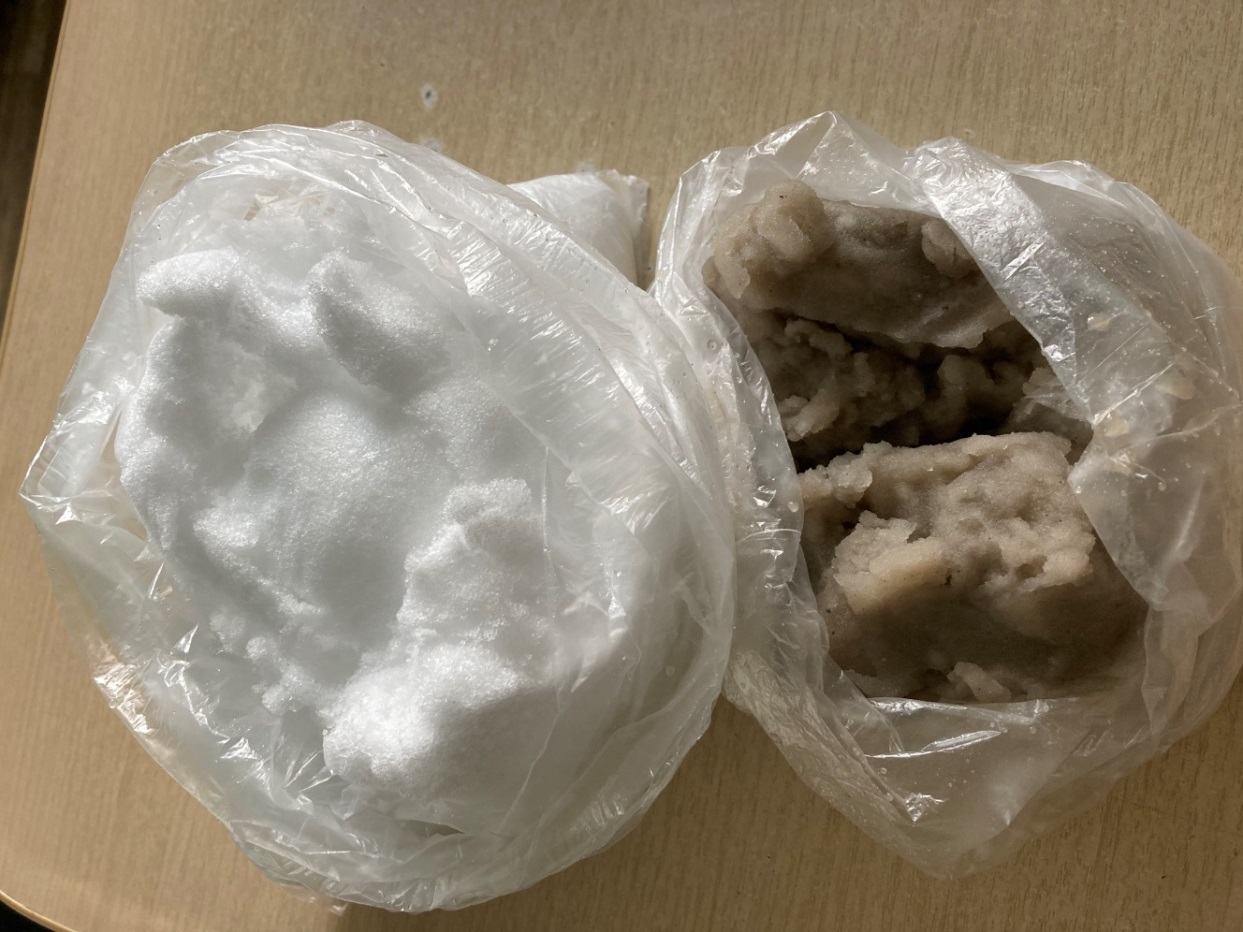 Рис.1 Снег вблизи дороги и свежевыпавший снег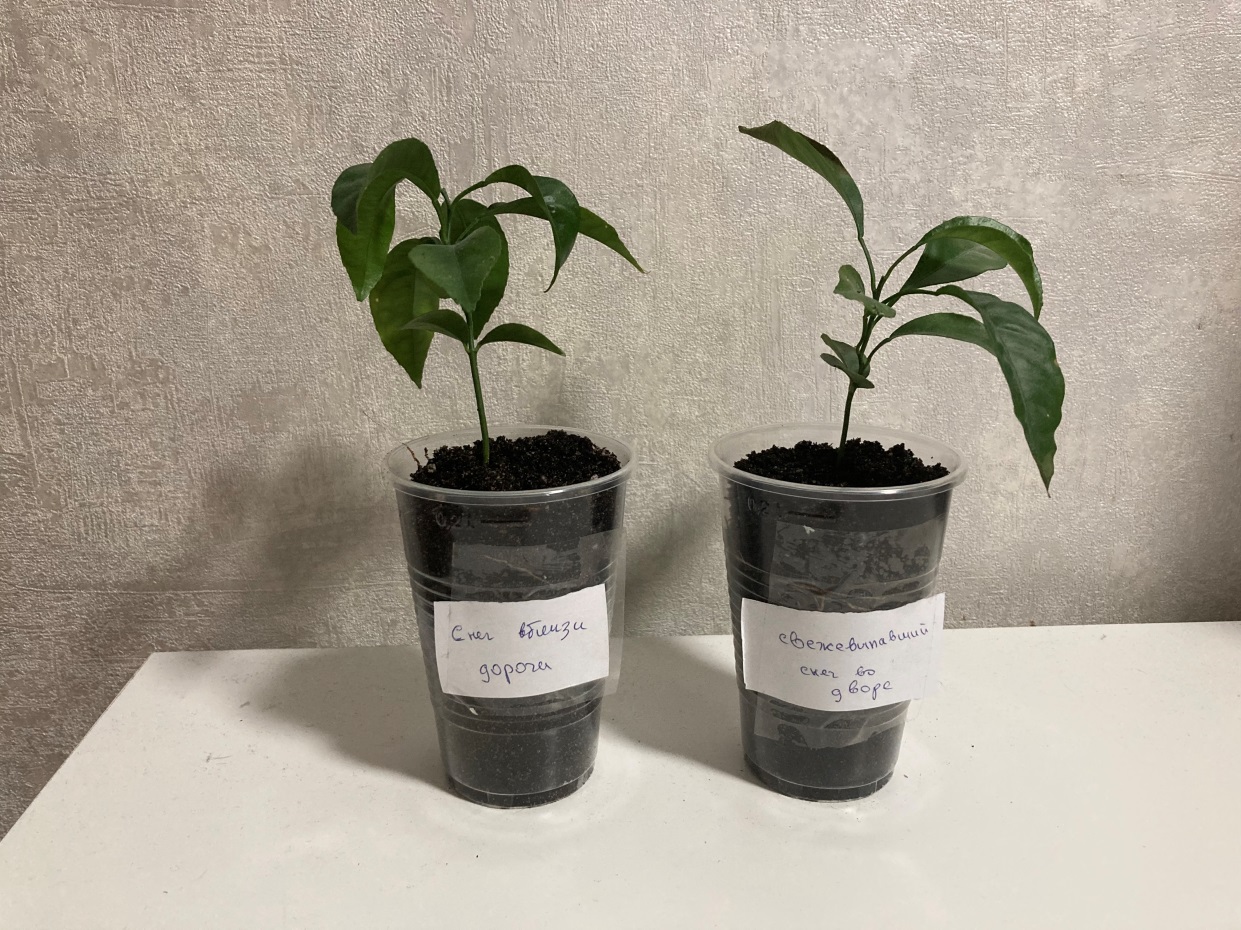 Рис. 2 Растения до начала исследования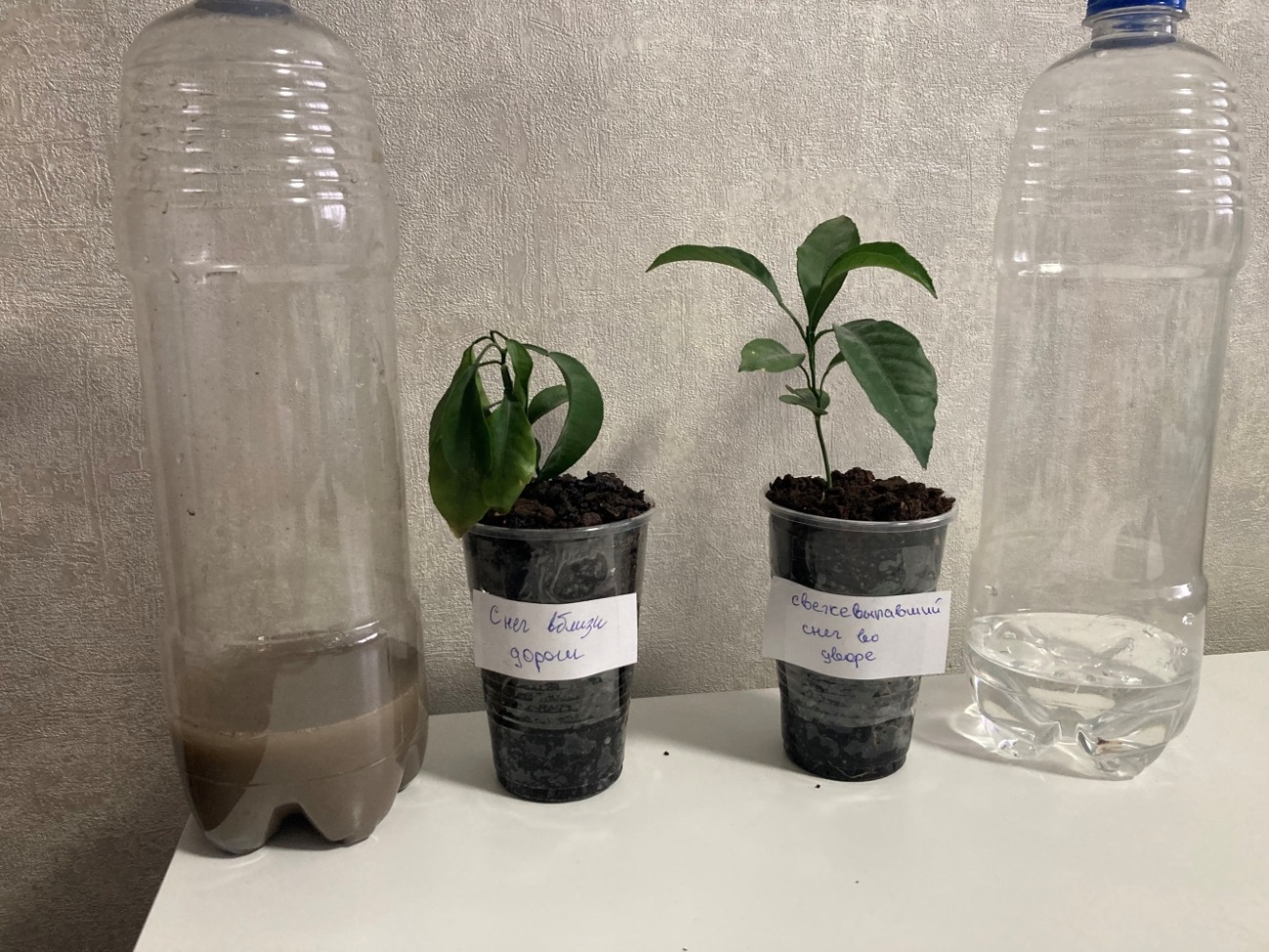 Рис. 3 Результат наблюдения спустя сутки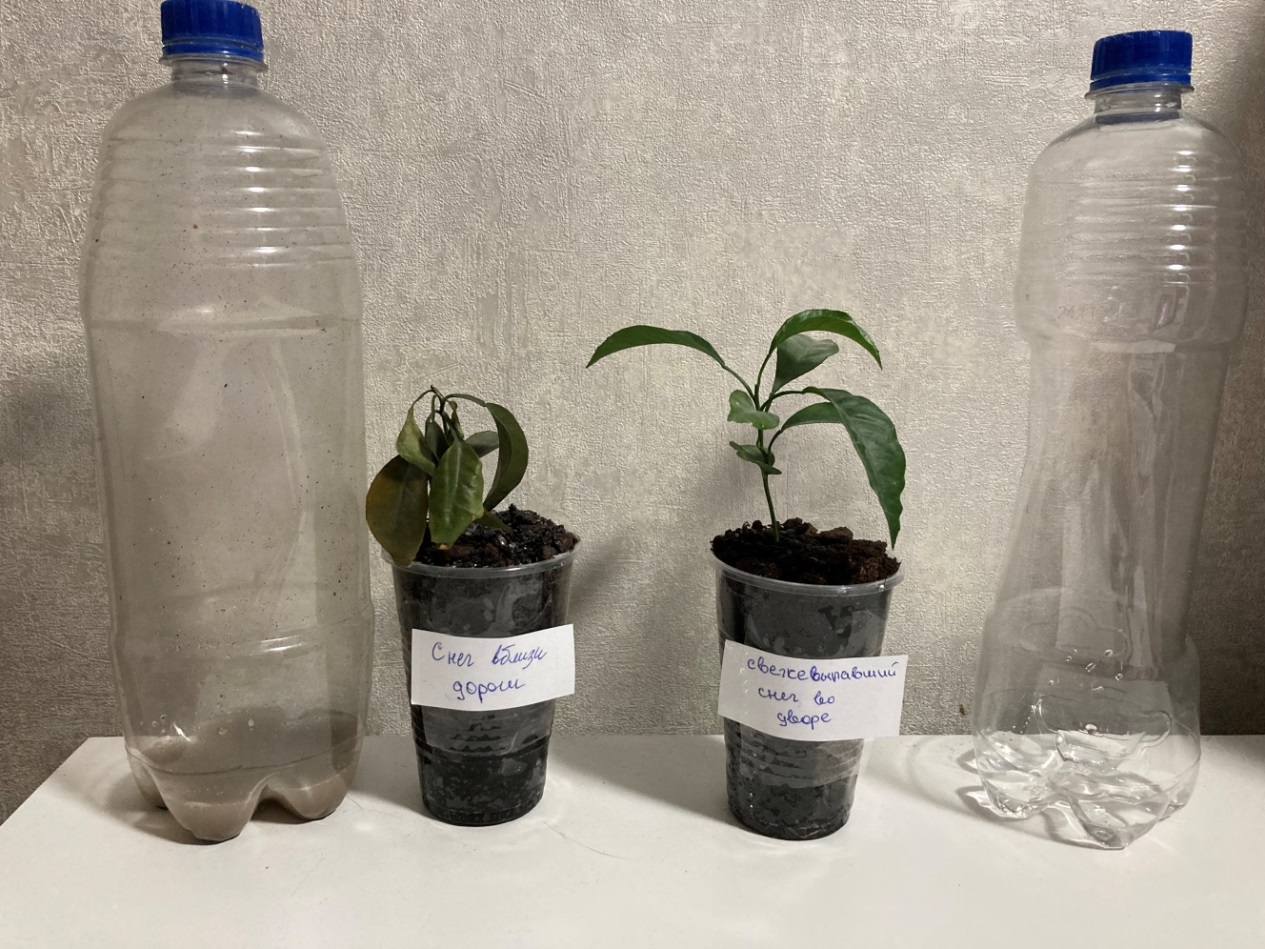 Рис. 4 Результат наблюдения спустя две недели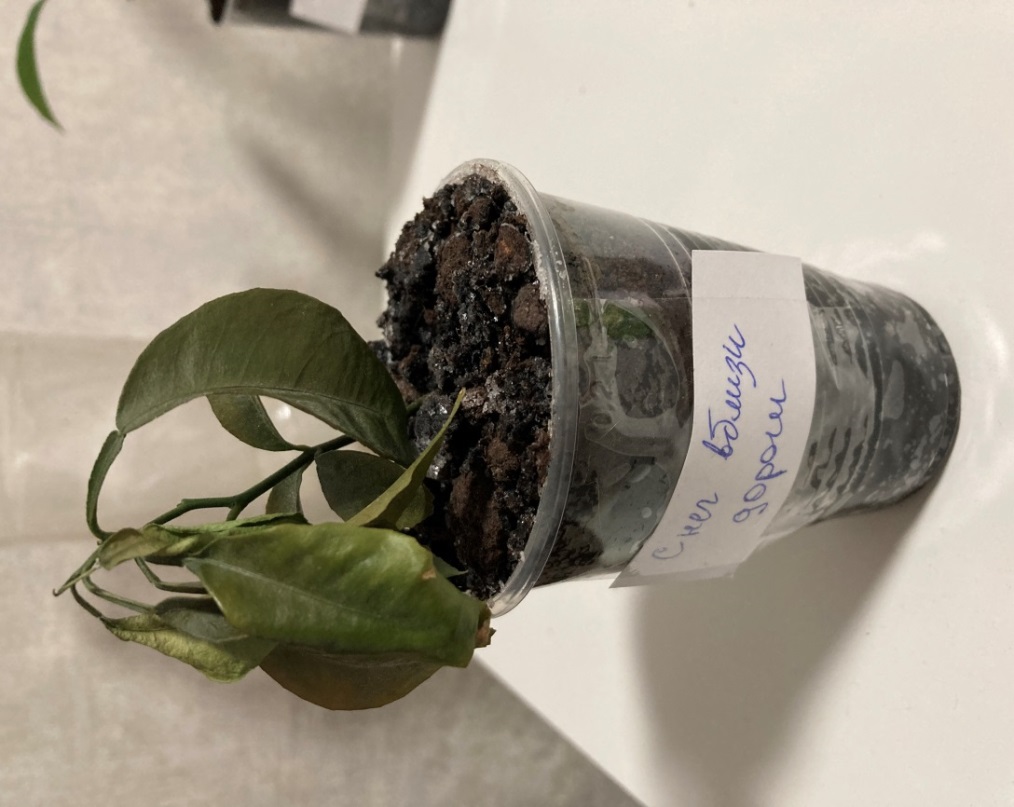 Рис. 5 Образовавшаяся соляная корка на почве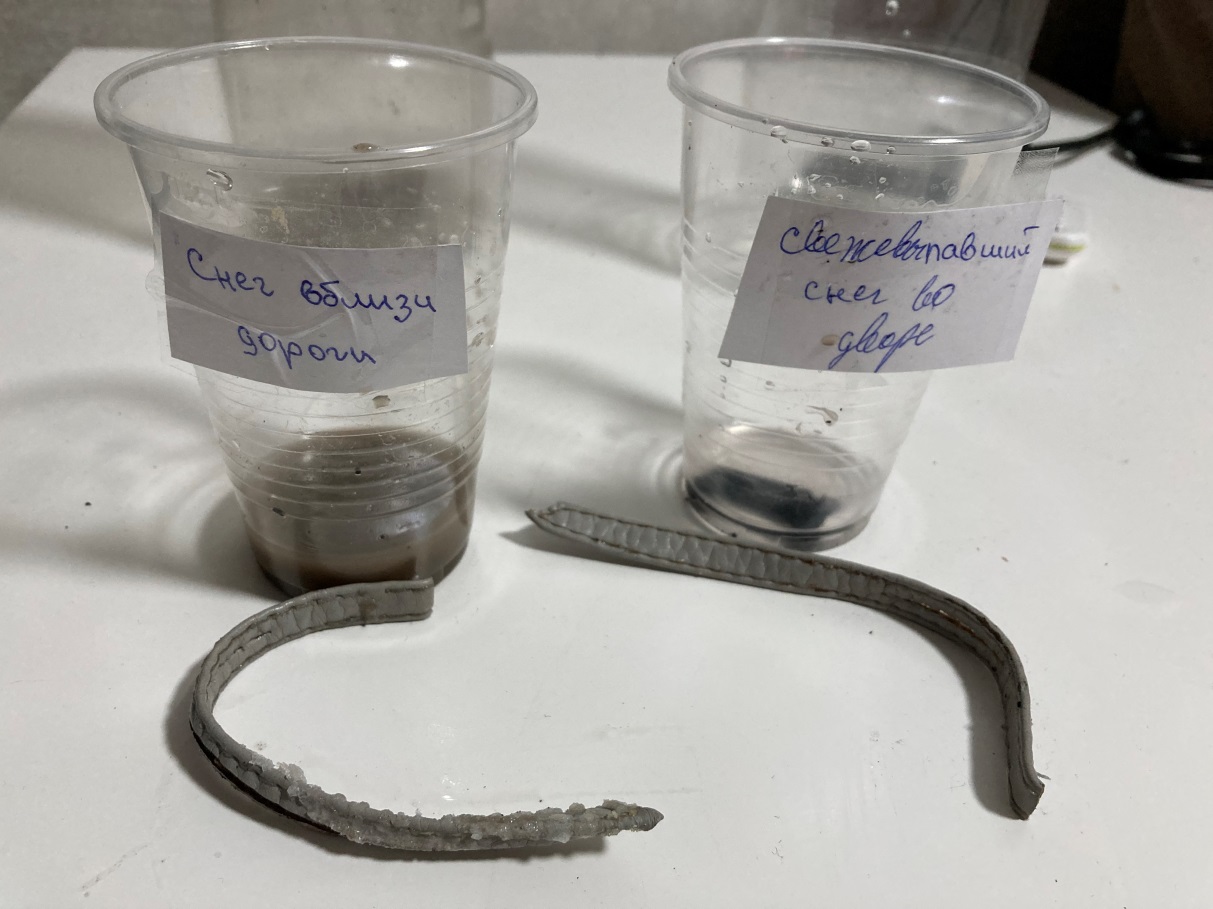 Рис. 6 Результат наблюдения за кожаным изделием  Дата наблюденияСнег вблизи дорогиСвежевыпавший снег во дворе05.01.2022Листья опущеныБез изменений08.01.2022Листья опущены, почва уплотниласьБез изменений11.01.2022Листья опущены, почва уплотнилась, плохая впитываемость Без изменений14.01.2022Листья опущены, по краям засыхают, почва уплотненная, появился белый налет Без изменений17.01.2022Листья приобрели коричневатый оттенок, выделяются кристаллы соли на поверхности почвыБез изменений20.01.2022Листья высохли, растение погибло, почва полностью засоленаБез изменений